Mirades creuadesEstiu 2021Nostàlgia de futurCasal SollericDel 20 de maig al 29 d’agostPlanas i Montanyà. Identitat i turismeCan BalaguerDel 2 de juny al 29 d’agost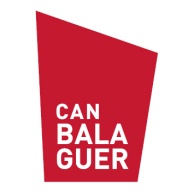 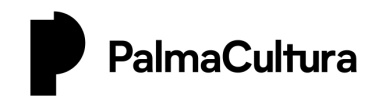 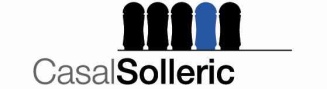 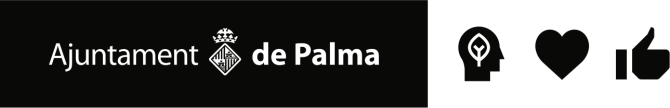 Mirades creuadesCasal SollericCan BalaguerVisites dialogadesConnectant les exposicions temporals del Casal Solleric i Can BalaguerAl llarg de l’estiu de 2021 les sales d’exposicions temporals de planta baixa dels dos casals municipals presenten exposicions al voltant de la transformació de la ciutat fruit del desenvolupament turístic. Si “Josep Planas i Montanyà. Identitat i turisme” ens mostra la construcció col·lectiva de l’imaginari i la identitat de la ciutat de Palma a partir del fons de l’Arxiu Planas, “Nostàlgia de futur”, de Ro Caminal, és una crítica radical de la transformació de l’illa a conseqüència del turisme i l’urbanisme que ens recorda que avançam cap al paradís sense reconèixer-nos a les seves ruïnes. Us proposam una visita doble a aquests espais on les dues mostres dialogaran i s’enriquiran mútuament.Horari: tots els divendres a les 12 hActivitat gratuïta sense inscripció prèviaPalma, tu, jo i el turisme. Hi pensam?Visites-tallers per a grups concertatsPer als grups dels més joves (i els que no ho són tant) hem preparat una visita-taller amb recursos educatius pensats per a activar la reflexió al voltant dels temes suggerits per “Nostàlgia de futur” i “Identitat i turisme”, en una activitat amena i dinàmica, pensada per a gaudir de l’estiu més enllà de la platja.Edat recomanada: a partir de 8 anysGrups d’un màxim de 5 a 15 personesHorari: de dilluns a divendres de 9 a 14 hDurada de l’activitat: 90 minutsActivitat gratuïtaInscripcions a canbalaguer@palma.catCasal SollericPasseig del Born, 2707012 PalmaTel. 971 72 20 92Can BalaguerCarrer de la Unió, 307001 PalmaTel. 971 22 59 00, ext. 1727www.palmacultura.cat